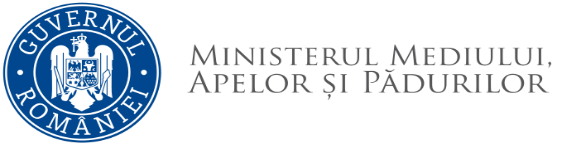 REZULTATUL CONTESTAȚIEI LA PROBA INTERVIU la concursul de recrutare organizat pentru ocuparea funcţiei publice de execuție vacantă de consilier, clasa I, grad profesional superior în cadrul Serviciului Arii Naturale Protejate - Direcția Generală Biodiversitate22.08.2022 - proba scrisăSecretar comisie,Afișat în data de 25.08.2022 ora 14:30Nr. Crt.Număr dosarPUNCTAJREZULTAT1.DGRUJRP/71648/03.08.2022 88 PADMIS